Но справедливая природа никогда не лишает чего-либо, если ей нечего дать взамен. Поэтому взамен пожилые люди получают рассудительность и умение распоряжаться той жизненной мудростью, которую до этого стихийно и неупорядоченно собирали.Именно поэтому универсальный способ серьезно облегчить общение – чаще спрашивать совета. Да, Вы, безусловно, самостоятельны и лучше ориентируетесь в реалиях современной жизни. Но, во-первых, не зря в большинстве культур мудрость старших почитается куда больше амбициозности младших, во-вторых, чужой опыт нередко помогает выйти из тупика куда быстрее, чем одна только Ваша самостоятельность, в-третьих, просьба о совете еще не означает, что этому совету необходимо следовать. Зато привычка советоваться наглядно продемонстрирует Ваше уважение и докажет родителям, что Вы в них по-прежнему нуждаетесь. И порой, чужой опыт действительно помогает быстрее выбраться из какой-нибудь тупиковой ситуации. Тем более всем нам известно, что родители никогда специально не посоветуют нам плохого.Любые взаимоотношения между людьми строятся на том, что существуют моменты, когда мы получаем от людей любовь, поддержку и заботу и когда должны все это возвращать с такой же интенсивностью. У нас уже была возможность получить от своих родителей все, что они способны были нам отдать, а теперь просто наступает следующий этап, когда нам уже пора дарить им все возможное и благодарить.Понимать происходящие в человеке изменения                    важно для того, чтобы сохранять позитивное отношение                   к нему. Министерство труда и социального развития Краснодарского края Государственное бюджетное учреждение социального обслуживания Краснодарского края «Гулькевичский комплексный центр социального обслуживания населения» ОМО ПАМЯТКА ДЛЯ СОТРУДНИКОВОсобенности общения с пожилыми людьми.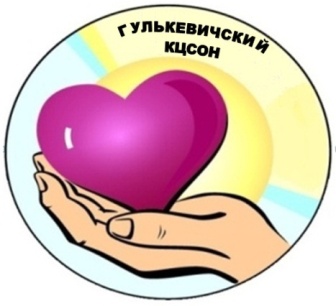   352192, КРАСНОДАРСКИЙ КРАЙ,ГУЛЬКЕВИЧСКИЙ РАЙОН, Г. ГУЛЬКЕВИЧИ,УЛ. ЭНЕРГЕТИКОВ, 33, ТЕЛ.(86160)5-41-18e-mail: cso_dar@mtsr.krasnodar.ruhttp://www.gulkevichi-kcson.ru/2018 годОсобенности общения с пожилыми людьми.У пожилых и старых людей одной из причин искаженного общения являются трудности восприятия и осмысления полученной информации, их обостренная чувствительность к поведению и отношению к ним собеседника, пониженный слух.Зачастую они не только трактуют ошибочно смысл чужих высказываний, но нередко приписывают собеседникам намерения, которых те не имели. В таком случае, чтобы убедиться, что информация понята правильно, нужно повторить ее, возможно, записать или попросить пожилого человека повторить ее и не сердиться, если он переспрашивает по нескольку раз, а наоборот, поощрять его вопросы.Навязывание советов и своих взглядов с Вашей стороны порождает отрицательное отношение пожилого человека, воспринимается им как посягательство на личную свободу и независимость, вызывает резкое сопротивление. Поэтому давать советы нужно тогда, когда об этом попросят, когда расположены их выслушать.Для того чтобы избежать конфликтов в межличностном общении, необходимо соблюдать два правила бесконфликтного поведения:1. Не употреблять в своей речи приказания, угрозы, замечания, критику, обвинения, насмешки, подшучивания, унизительные утешения, восторженные рассказы о своих мнимых и реальных успехах,  навязывание своих взглядов, советов, категоричные высказывания, обман, утаивание информации, игнорирование партнера по общению: не поздоровался, не пригласил сесть, не проявил внимания, перебил собеседника и не извинился.2. Не отвечать конфликтом  на конфликт.Помните, пожилые  люди – это чьи-то родители!Попробуйте сами прожить один день с ощущением ушедшей молодости и утекающего ежеминутно времени, с чувством того, что дети под словом «моя семья» далеко не всегда имеют в виду и вас. А теперь представьте, если такой опыт повторяется каждый день. Отсюда же печально известная озлобленность пожилых людей – признак уязвимости и неуверенности в себе. Пожилым людям необходимо внимание. Совсем не обязательно посещать стариков каждый день. Для того чтобы у них не возникало чувства, что о них совсем забыли достаточно, что бы дети навещали их 1 раз в неделю и обязательно звонили им по телефону раз в день, просто, для того чтобы поинтересоваться о том, как у них дела.У современников популярно выражение: «Родителей надо любить издалека». Чем дальше вы находитесь, друг от друга и чем больше между вами существует свободного пространства, тем лучше ваши отношения. Ведь у родительского инстинкта нет срока годности, и сколько бы ни было вам лет, воспитывать вас никогда не поздно они всегда будут воспитывать нас, и учить тому, как правильно жить на белом свете. Но нас с годами все больше начинает это раздражать: постоянные поучения, советы о том, как растить детей, упреки и критика. В случае, если вы проживаете в одном доме и дистанцию фактически невозможно соблюдать, старайтесь не впускать родителей в ваши личные супружеские отношения и взаимоотношения с собственными детьми, не позволяйте им влиять на это каким-либо образом.С возрастом замедляется и острота восприятия, и скорость изучения чего-то нового, и физиологические, и эмоциональные процессы. 